Regionsfest 2022 på Globen Løgstør, 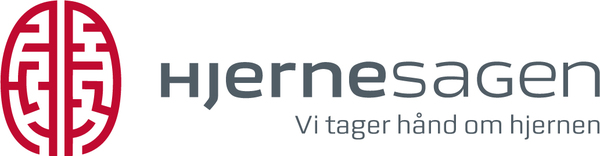 Frederik den VII´s Alle nr. 15. 9670 LøgstørDer inviteres til fest for alle i region Nordjylland.Brønderslev, Frederikshavn, Hjørring, Mariager/Rebild, Aalborg, Jammerbugt og VesthimmerlandLørdag 1. oktober kl. 12.00Jørgen Overgård underholder og spiller op til dans.Der serveres en buffet til en pris af 140.00 kr.Buffeten indeholder 2 slags forretter, 2 slags kød, kartofler, forskellige spændende salater, brød og smør.Kaffe og lagkageDrikkevarer kan købes til rimelige priser.Der er levende musik og der vil være fællessang.Der er salg af amerikansk lotteri.Tilmelding senest torsdag den 18. Sept. til Jytte tlf. 23718872 eller mail: jammerbugt@hjernesagen.dkAlle er velkommen pårørende, ledsagere, naboer og hvad man ellers kunne tænke sig og invitere med.Mød op til en hyggelig eftermiddag.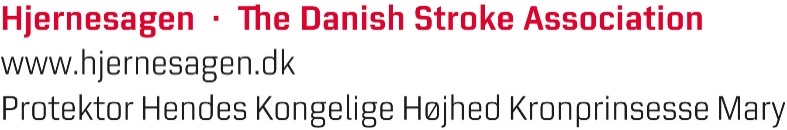 